Положениео разработке и утверждения программы развития    Муниципального общеобразовательного бюджетного учреждения средняя общеобразовательная школа с.Елбулактамак муниципального района Бижбулякский район Республики Башкортостан                                                           1. Общие положения1.1. Положение о программе развития образовательной организации разработано на основании Федерального  закона Российской Федерации от 29 декабря 2012 г. N 273-ФЗ «Об образовании в Российской Федерации», Национальная образовательная инициатива "Наша новая школа", утвержденной Президентом РФ 04.02.2010, Концепции Федеральной целевой программы развития образования на 2011-2015 годы, утв. Распоряжением Правительства РФ от 07.02.2011 №163-р.1.2 Настоящее Положение определяет принципы разработки, содержание и критерии экспертной оценки Программы развития образовательной организации Муниципального общеобразовательного бюджетного учреждения средняя общеобразовательная школа с.Елбулактамак, реализующий программу среднего общего образования в субъектах Российской Федерации (далее - Программа).Программа является основным стратегическим управленческим документом, регламентирующим и направляющим ход развития образовательной организации. Программа носит среднесрочный характер и ее действие рассчитано на 4-5 лет.1.3. Программа является документом прямого действия. От документов концептуально-доктринального характера Программа отличается наличием описания четко и детально спланированных действий (мероприятий), сроков их осуществления, ответственных исполнителей и необходимых ресурсов. Структура Программы включает следующие разделы: аналитическая записка, актуальность, концептуальные основы, цели и задачи, кадры, содержание, механизм реализации, материально-техническое обеспечение и финансирование, ожидаемые результаты.Выступая в качестве особой разновидности плана, Программа отличается от традиционного плана мероприятий опорой на системные, проектные, программно-целевые и стратегические подходы к планированию, наличием (в кратком изложении) информационно-аналитического и прогностического обоснования, определением и описанием главных параметров желаемого будущего (целей перехода) и путей перехода к этому будущему от нынешнего состояния.2. Задачи Программы2.1. Программа как документ и источник информации ориентирована на решение следующих главных задач:2.1.1. Зафиксировать и включить в контекст внешней среды существующее состояние и перспективы развития образовательной организации, выявить возможности и ограничения, угрозы и риски, достижения и инновационный потенциал исполнителей, а также проблемы, дефициты и недостатки. 2.1.2. Определить и описать образ желаемого будущего состояния образовательной организации, то есть сформулировать ее стратегические и конкретные цели развития.2.1.3. Определить и описать стратегию и конкретный план действий, обеспечивающих достижение спланированных желаемых результатов и достижение целей.                                                          3. Функции Программы3.1. Программа выполняет следующие функции:а) нормативную, то есть является документом, обязательным для выполнения в полном объеме;б) целеполагания, то есть определяет ценности и цели, ради достижения которых она введена в образовательную организацию;в) определения перспектив развития образовательной организации; г) процессуальную, то есть определяет логическую последовательность мероприятий по развитию образовательной организации, организационные формы и методы, средства и условия процесса развития;д) оценочную, то есть выявляет качественные изменения в образовательном процессе посредством контроля и мониторинга хода и результатов реализации Программы.4. Характерные особенности Программы4.1. Предмет Программы - деятельность по развитию образовательной организации. Деятельность, направленная на:- определенные сознательные изменения с целью творческого улучшения развития образовательно-воспитательной технологии, качества обучения, воспитания и развития обучающихся;- диалектический процесс развития педагогического реформирования (развитие новых систем на основе возрождения передовых и новаторских идей, относительность опыта для себя и для социума в массовой практике), обладающий признаками стадийности и целостности (зарождение опыта, его осознание, изучение, творческое развитие).4.2. Стратегия развития образовательной организации в процессе реализации Программы включает в себя стадии инициации, экспертизы, принятия решений и реализации нововведения.4.3. Критериями эффективности деятельности в процессе реализации Программы являются: новизна (абсолютная, локально-абсолютная, условная, субъективная), оптимальность (затрат сил и средств), высокая результативность, возможности творческого применения инновации в массовом опыте.5. Требования к программе развития5.1. Инновационный характер Программы, опора при ее разработке на опыт и традиции разработки программ развития.5.2. Проектный характер Программы, необходимость опоры на методологию управления проектами.5.3. Связь Программ с региональными программами развития образования и программами реализации крупных нововведений в образовании.5.4. Возможность широкого общественного участия в разработке и обсуждении Программы.5.5. Возможность привлечения к разработке Программы всего научного потенциала региона.5.6. Акцент на опережающем ресурсном обеспечении Программ и трезвого расчета реальных сроков и темпов перехода на профильное обучение с учетом возможностей региона.6. Структура инновационной программы развития6.1. Примерный объем Программы при следующей структуре составит 25-30 страниц:1) Введение. 2) Информационно-аналитическая справка о состоянии и перспективах развития образовательной организации. 3) Цели и задачи Программы и общая стратегия их реализации в образовательной организации.4) Описание ожидаемых результатов реализации Программы и целевые индикаторы - измеряемые количественные показатели решения поставленных задач и хода реализации Программы по годам5) Конкретный план и план-график программных мер, действий, мероприятий, обеспечивающих развитие образовательного учреждения6) Приложения к Программе.7. Порядок утверждения Программы7.1. Программа обсуждается на заседании педагогического совета образовательного учреждения, утверждается руководителем образовательной организации и согласовывается с учредителями.8. Критерии экспертной оценки Программы8.1. Для экспертной оценки Программы используются следующие критерии:1) Актуальность (нацеленность на решение ключевых проблем развития образовательной организации).2) Прогностичность (ориентация на удовлетворение "завтрашнего" социального заказа на образование и управление образовательной организацией, и учет изменений социальной ситуации).3) Эффективность (нацеленность на максимально возможные результаты при рациональном использовании имеющихся ресурсов).4) Реалистичность (соответствие требуемых и имеющихся материально-технических и временных ресурсов (в том числе - возникающих в процессе выполнения Программы) возможностям).5) Полнота и целостность Программы, наличие системного образа образовательной организации, образовательного процесса, отображением в комплексе всех направлений развития. 6) Проработанность (подробная и детальная проработка всех шагов деятельности по Программе).7) Управляемость (разработанный механизм управленческого сопровождения реализации Программы).8) Контролируемость (наличие максимально возможного набора индикативных показателей).9) Социальная открытость (наличие механизмов информирования участников работы и социальных партнеров).10) Культура оформления Программы (единство содержания и внешней формы Программы, использование современных технических средствПриложение №1к Положению о порядкеразработки и утвержденияпрограммы развитияМуниципального общеобразовательногобюджетного учреждения средняя общеобразовательная школа с.ЕлбулактамакПРИМЕРНАЯ СТРУКТУРА И СОДЕРЖАНИЕ ПРОГРАММЫ РАЗВИТИЯ ОБРАЗОВАТЕЛЬНОЙ ОРГАНИЗАЦИИ                        БАШКОРТОСТАН                          РЕСПУБЛИКАҺЫ                       БИШБҮЛӘК РАЙОНЫ                       МУНИЦИПАЛЬ РАЙОН                          ЙЫЛБУЛАКТАМАК АУЫЛЫНЫҢ УРТА ДӨЙӨМ БЕЛЕМ БИРЕҮ УЧРЕЖДЕНИЕҺЫ                         Рассмотрено и принято                         на педагогическом совете                      Протокол№__от ___.___.2014г                            Согласовано                           на управляющем Совете                          Протокол №__от___.__2014г 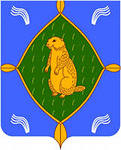 МУНИЦИПАЛЬНОЕ ОБЩЕОБРАЗОВАТЕЛЬНОЕ БЮДЖЕТНОЕ УЧРЕЖДЕНИЕ СРЕДНЯЯ  ОБЩЕОБРАЗОВАТЕЛЬНАЯ ШКОЛА  С.ЕЛБУЛАКТАМАК МУНИЦИПАЛЬНОГО РАЙОНА БИЖБУЛЯКСКИЙ РАЙОН  РЕСПУБЛИКИ БАШКОРТОСТАН(МОБУ СОШ с. Елбулактамак)УтверждаюДиректор МОБУ СОШс.Елбулактамак________Р.Р.НигметзяновПриказ№__от___.___2014гРассмотренона общешкольном родительскомсобрании Протокол№____от___._____2014г.№Элемент Программы развитияСодержание и требуемая информация1.Аннотация (паспорт Программы) (объем 1-2с.)Назначение Программы; Программа разработана по заказу…; Информация об использованных научно-методических основаниях и научных источниках;Информация о составе и руководителе группы разработчиков Программы; Информация о об оказании консультативной поддержке специалистов;Предлагаемый срок реализации Программы; Сроки разработки Программы; Информация об органах, принявших и утвердивших программу; 2.Информационная справка об образовательной организации (объем 8-10 с.)краткая информация об образовательной организации в целом со всей необходимой статистикой; место и роль образовательной организации в районе (опорная, базовая, экспериментальная);характеристика образовательной организации, ее типа, вида, контингента обучающихся, кадрового состава преподавателей и других работников образования (без оценки качества работы); номенклатура оказываемых образовательных услуг, потоки учащихся; характеристика бюджета, материальной базы, оборудования; характеристика программно–методического обеспечения образовательного учреждения (какие используются программы, планы, учебники, обеспеченность учреждений этими ресурсами); характеристика основных результатов образовательной организации (олимпиады, поступления, итоговая аттестация и т.д.); характеристика образовательного сообщества образовательной организации; характеристика инновационных процессов в образовательной организации (без оценки качества), основные направления; внешние связи образовательной организации с другими образовательными организациями, включая связи с наукой; характеристика системы управления 3.Анализ состояния и прогноз тенденций изменения внешней среды образовательной организации (3-4с)характеристика влияния на образовательную организацию важнейших социально–экономических и социально-культурных факторов; портрет заинтересованных групп-Клиентов, Заказчиков, Поставщиков, Ресурсов, Помощников, Потребителей продукции, производимой образовательной организацией; как может измениться ситуация во внешней среде образовательной организации; как это может повлиять на развитие образовательной организации (несколько вариантов возможных сценариев); 4.Анализ состояния и прогноз тенденций изменения социального заказа на образование (3-4с.)Информация о социальном заказе на образование у разных заказчиков?; Информация о степени выполнения заказа и удовлетворения заказчиков; Информация об используемом исследовательском материале и образе будущего соцзаказа, используемого разработчиками Программы. 5.Анализ достижений образовательной организации, ее потенциала с точки зрения развития(5с.)анализ результатов образования в образовательной организации, заслуживающих высокой оценки, закрепления, распространения; определение результатов, указывающих на наличие в образовательной организации передового опыта, уникальных конкурентных преимуществ;выявление сильных сторон, достоинств образовательных процессов, наличие которых позволило добиться положительных результатов;определение условий, ресурсов, факторов сделавших возможными нужные свойства образовательных процессов (сеть, финансы, кадры, программы и т.п.);выявление подходов в управлении образовательной организацией сделавших возможными отмеченные успехи;определение вероятности сопротивления нововведениям в образовательной организации и возможные варианты его преодоления; определение уровня инновационного потенциала образовательной организации и возможность его повышения. 6.Анализ проблем школы и их причины (5-10с.)анализ результатов работы образовательной организации (продуктов, суммарных результатов, социальных последствий), выявление результатов, неудовлетворяющих администрацию образовательной организации и заказчика в свете нового соцзаказа, подлежащих изменению;выявление образовательных услуг,  неоказываемых образовательной организацией; выявление недоступных или малодоступных услуг;определение недостатков образовательных процессов, ставших причиной неудачных результатов; определение недостатков условий, ставших причиной недостатков в образовательном процессе; определение недостатков управления образовательной организацией, ставших причиной неудовлетворительных результатов работы образовательной организации; выявление приоритетных проблем, требующих первоочередного решения; определение проблем, которые возможно решить в ближайшее время;выявление проблем, на которых будет сосредоточена Программа развития образовательной организации. 7.Концепция желаемого состояния школы (10-15с.)важнейшие ценностные основания новой образовательной организации; видение образовательной организации, общий образ ее будущего желаемого состояния;миссия образовательной организации и ее подразделений;образовательные маршруты и траектории;модели выпускников;общие показатели суммарных достижений образовательной организации;номенклатура услуг по всем уровням от начального – до среднего;характеристика контингента;программы, содержание образования;образовательные технологии;организация образования;состояние всех необходимых ресурсов;сообщество;внешние связи;состояние систем управления. 8.Стратегия, этапы, основные направления и задачи перехода к новому состоянию школы(15-20с.)определение основных этапов развития образовательной организации; определение основных направлений инноваций в образовательной организации; выявление необходимости проведения важнейших нововведений во всех звеньях образовательной организации; определение потребности в ресурсах для осуществления нововведений, определение возможности их получения;цели ближайшего этапа Программы по всем подсистемам образования и критерии их самооценки;планируемые мероприятия по реализации важнейших нововведений (в форме таблицы). 9.ПриложенияМатериал иллюстрированного характера.